Приложение 4Информационная карта кандидата на участие в муниципальном профессиональном конкурсе «Учитель года города Красноярска – 2016»Березина Кристина Николаевна(фамилия, имя, отчество)г. Красноярск, Центральный район( город, район)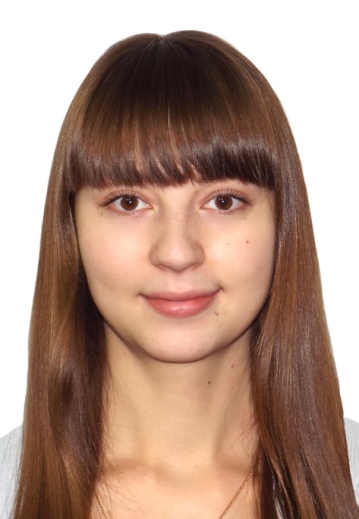 1. Общие сведения1. Общие сведенияНаселённый пунктг. КрасноярскДата рождения (день, месяц, год)17.05.1991гМесто рожденияг. Талды-Курган, рес.КазахстанАдрес личного Интернет-ресурса, где можно познакомиться с участником и публикуемыми им материаламиhttp://berezina.ucoz.com/Адрес школьного сайта в Интернетеwww.school70-krs.ru2. Работа2. РаботаМесто работы (полное наименование образовательной организации в соответствии с её уставом)Муниципальное бюджетное общеобразовательное учреждение «Средняя школа №70»Занимаемая должность (наименование в соответствии с записью в трудовой книжке)учитель начальных классовПреподаваемые предметыматематика, русский язык, литературное чтение, окружающий мир, технология Классное руководство в настоящее время, в каком классе4 А классОбщий трудовой стаж(полных лет на момент заполнения анкеты)8 лет и 7 месяцевОбщий педагогический стаж(полных лет на момент заполнения анкеты)4 года и 2 месяцаДата установления   квалификационной категории (в соответствии с записью в трудовой книжке)26.02.2015гПочётные звания и награды (наименования и даты получения в соответствии с записями в трудовой книжке)нетПослужной список (места и сроки работы за последние 10 лет)Преподавательская деятельность по совместительству (место работы и занимаемая должность)3. Образование3. ОбразованиеНазвание и год окончания организации профессионального образованияФедеральное государственное бюджетное образовательное учреждение высшего профессионального образования «Красноярский государственный педагогический университет им. В.П.Астафьева» Специальность, квалификация по дипломуучитель начальных классов и педагог-психолог по специальности «Педагогика и методика начального образования» с дополнительной специальностью «Педагогика и психология» Дополнительное профессиональное образование за последние три года (наименования дополнительных профессиональных программ, места и сроки их освоения) «Поддерживающее  оценивание: подходы к анализу  и  использованию  результатов оценочных  процедур  в  начальной  школе» (5 ноября 2015 г.)«Возможности личностно-ориентированного обучения  при  реализации  требований  ФГОС  начального  общего  образования (на примере системы «Перспективная начальная школа»)» (с 24.08.2015 по 28.08.2015 г., в объеме  48  часов) «Проектирование  современного урока в начальной школе. Методика преподавания  математики средствами  УМК «Перспективная начальная школа»» (27, 28 февраля 2014 г., в объёме 16 часов)«Формирование  и   развитие  универсальных  учебных  действий  младших  школьников» (ККИПКПП, с 30 сентября  по 9 октября 2013 г., в объеме 72 часа)«Федеральный  государственный  стандарт  начального  общего  образования: содержание, способы работы  учителя» (с 16 февраля по  22  февраля 2013 г., в объеме  72 часа)«Освоение  комплекта  аппаратно-программных  средств  для  реализации  ФГОС НОО»  (13-14  февраля  2013 г.)Знание иностранных языков (укажите уровень владения)английский (базовый уровень)Учёная степеньНетНазвание диссертационной работы (работ)Основные публикации (в т. ч. книги)4. Общественная деятельность4. Общественная деятельностьУчастие в общественных организациях (наименование, направление деятельности и дата вступления)Член первичной профсоюзной организации школы с 2015г по настоящее время. Член районно-методической организации Советского района. Участник спортивных соревнований  среди  учителей  Советского  района. Вхожу  в  комитет по организации ежегодного  общешкольного мероприятия «Родители рулят»  в начальной школе и «Креативная  ночь» в старшей школе. Участие в деятельности управляющего совета образовательной организацииНетУчастие в разработке и реализации муниципальных, региональных, федеральных, международных программ и проектов (с указанием статуса участия)5. Семья5. Семья6. Досуг6. ДосугХоббиБумагопластикаСпортивные увлеченияКатание  на  коньках Сценические талантыАктерское мастерство